Prevalence of Infectious Bursal Disease (IBD) in Small Scale  Commercial  Broiler Farms in Ramu, Cox’s Bazar, Bangladesh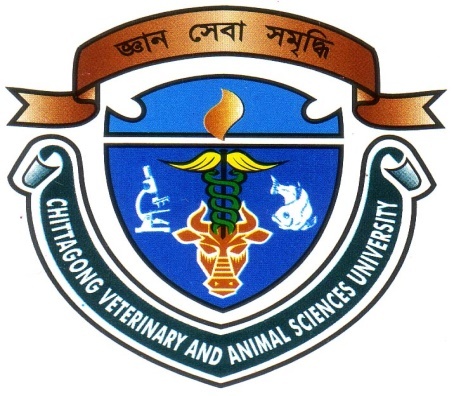 A Clinical Report Submitted By    Sajjad HossainRoll No: 12/32,  Reg No: 00756Intern ID: C-29Session: 2011-2012A Clinical report presented in partial fulfillment of the requirements for the Degree of Doctor of Veterinary Medicine (DVM) under faculty of veterinary medicine.CHITTAGONG VETERINARY AND ANIMAL  SCIENCES UNIVERSITYKhulshi, Chittagong-4225Prevalence of Infectious Bursal Disease (IBD) in Small Scale   Commercial Broiler Farms in Ramu, Cox’s Bazar, BangladeshA Clinical report presented in partial fulfillment of the requirements for the Degree of Doctor of Veterinary Medicine(DVM) under faculty of veterinary medicineTable of contentsList of figures                                                            List of tables                                                            List of ChartAbstractSixty broiler chickens from sixty different small scale farms of Ramu upazilla under Cox’s bazar district were studied for one month from 1st March to 1st of April 2017 to determine the prevalence of Infectious bursal disease (IBD). On the basis of clinical history and post-mortem lesions, the overall prevalence of IBD in Ramu upazilla was 23.33% whereas highest prevalence was observed in Rajarkul union (40%). The major necropsy lesions were observed in the bursa of Fabricious which appeared inflamed, edematous, swollen and finally hemorrhagic and atrophied. Birds of age group 20-35 days were highly susceptible to IBD (33.33%) followed by age group 10-19 days (15.79%) and 1-9 days (0.00%). The effect of vaccination against IBD was found highly significant as the prevalence of IBD in non-vaccinated and vaccinated birds were 80% and 4.44% respectively. Strong statistical correlation (P=0.018) was observed between insufficient bio-security and IBD infection in broiler farms.Key words: Broiler , IBD, Post-mortem, Prevalence, Ramu upazilla, Small scale farms.Signature of AuthorSajjad HossainRoll. No: 12/32Registration No: 00756Internship ID: C-29Session: 2011-12Signature of SupervisorDr. Mohammad Alamgir HossainProfessorDept. of Pathology and parasitologyChittagong Veterinary and Animal Sciences UniversityKhulshi,Chittagong-4202Chapter                         Contents                         ContentsPage NoAbstractAbstractvChapter 1IntroductionIntroduction1Chapter 2Methods and MaterialsMethods and Materials2-42.1Study area22.2Study period22.3Study design22.4Data collection2-32.5Statistical analysis32.6Diagnosis of IBD by clinical and Post-mortem examination3Chapter 3ResultsResults6-93.1Diagnosis of  IBD63.2Overall prevalence of IBD  in selected farm63.3Prevalence of IBD  infection in different age group63.4Prevalence of IBD infection according to vaccination status63.5Prevalence of IBD infection according to bio-security status63.6Prevalence of IBD  infection in relation to study areas7Chapter 4DiscussionDiscussion10-11Conclusion Conclusion 12Limitations and recommendationsLimitations and recommendations12Acknowledgements Acknowledgements 13ReferencesReferences14-15BiographyBiography16Figure no.                       Name of the figurePage no.1Clinical signs and Post-mortem lesions for IBD81(a)Whitish and watery diarrhoea81(b)Swollen, gelatinous bursa81(c)Swollen hemorrhagic bursa81(d)Hemorrhagic swollen bursal fold81(e)Swollen kidney81(f)Duodenum full with mucus8Table noName of the tablePage no    1Overall prevalence of IBD  infection in broiler in Ramu upazilla11    2Prevalence of IBD infection in broiler at Ramu  upazilla  for different   variables 12Table noName of the chartPage no    1Frequency and percentage of prevalence of IBD infection in broiler  in different unions of Ramu upazilla11